Instrukcija regioniniams nustatymamsPaspauskite pradžios meniu mygtuką ir išskleistame meniu suraskite „Parametrai“ arba paspauskite parametro ženkliuką.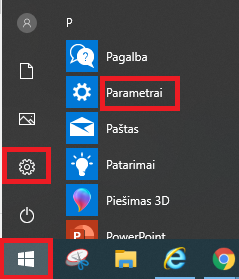 Pasirinkite „Laikas ir kalba“ parametrą.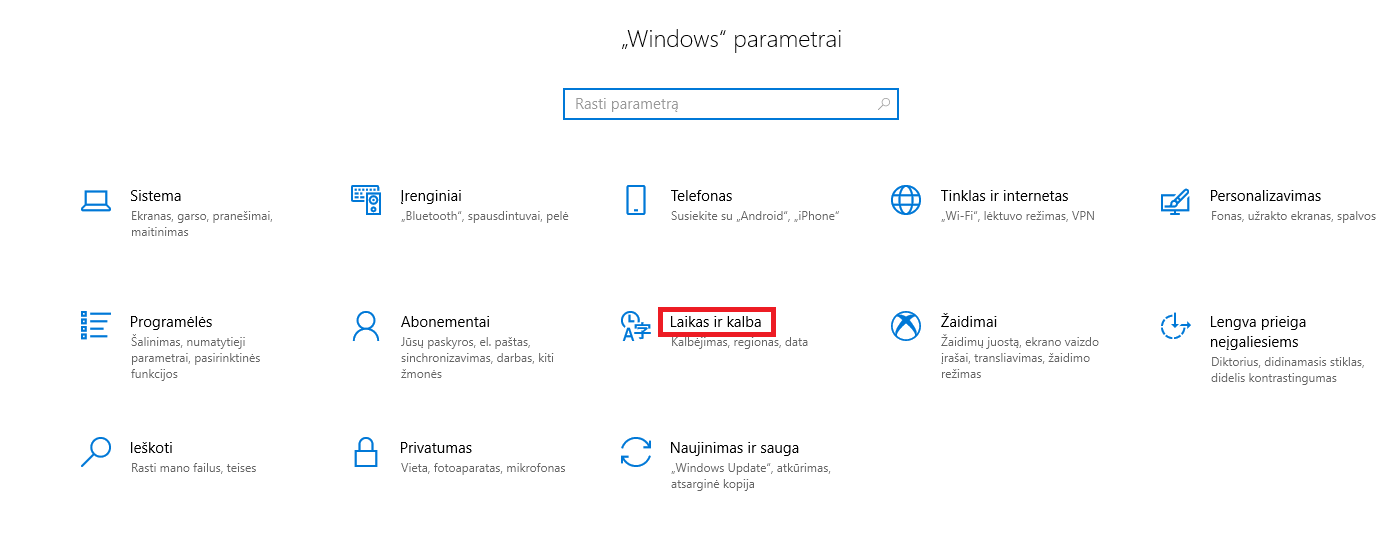 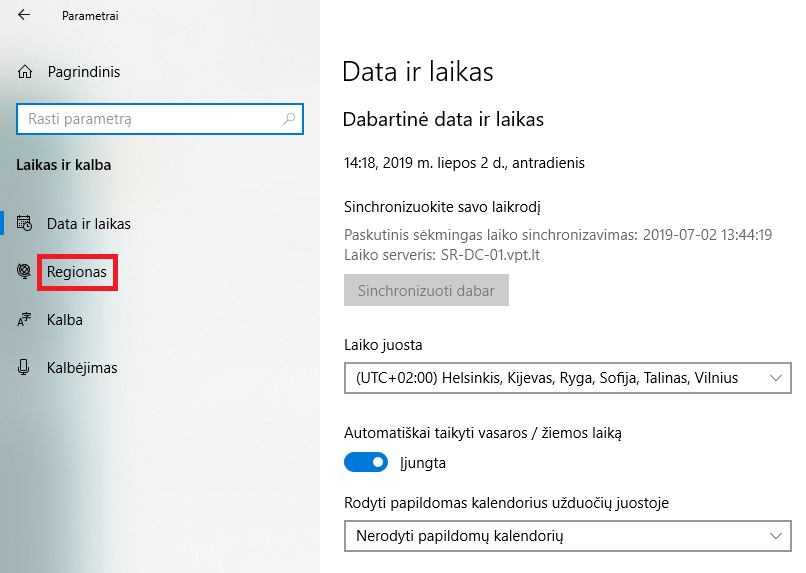 Regiono nustatymuose spauskite nuorodą „Papildomi datos, laiko ir regiono parametrai“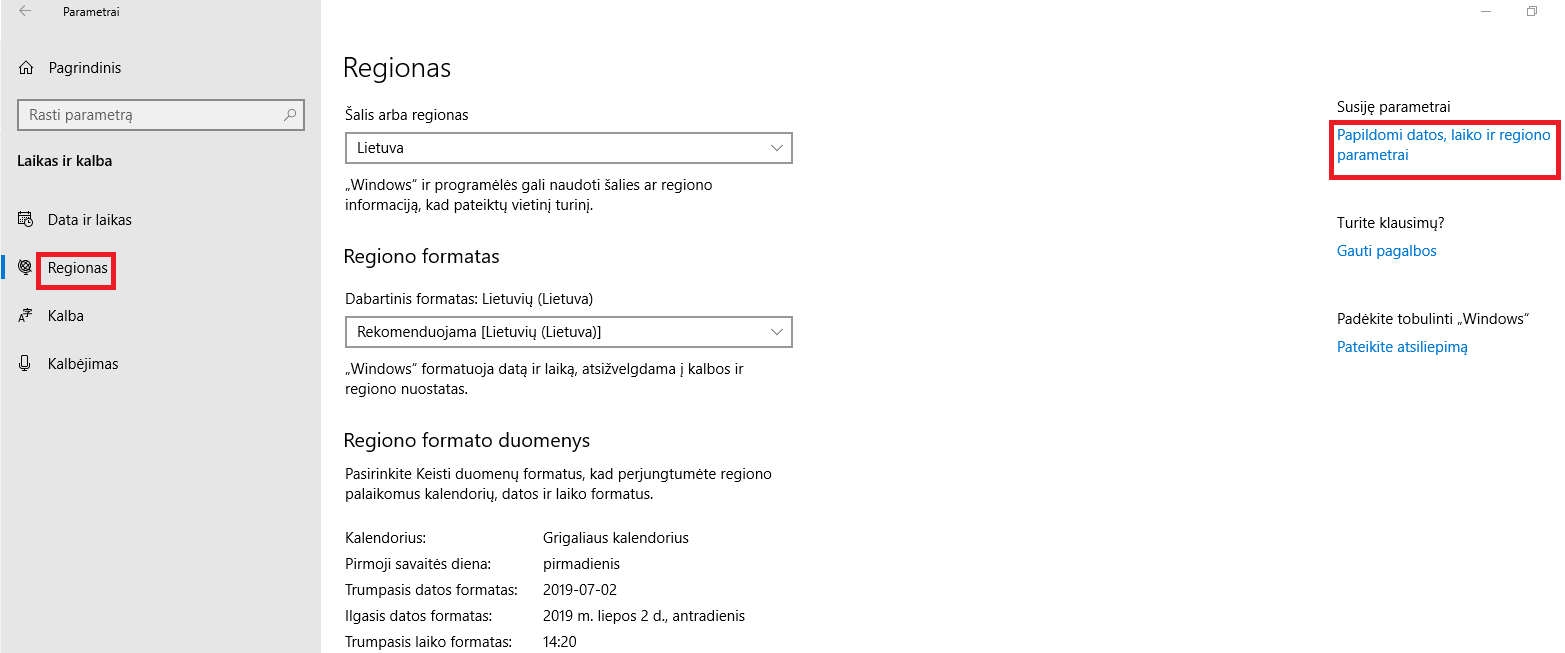 Atsidariusiame lange pasirinkite „Keisti datos, laiko ir skaičių formatą“ ir pakeiskite „Trumpąjį datos formatą“ į „yyy.MM.dd“.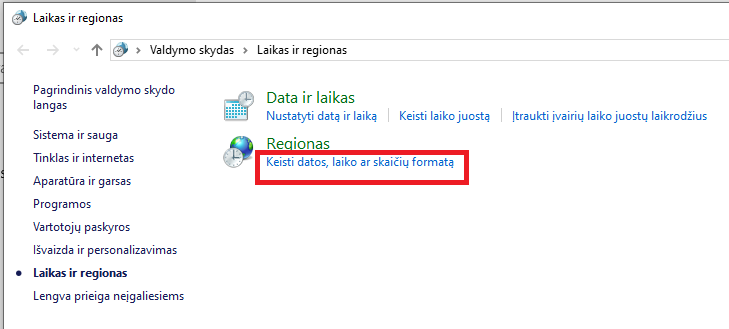 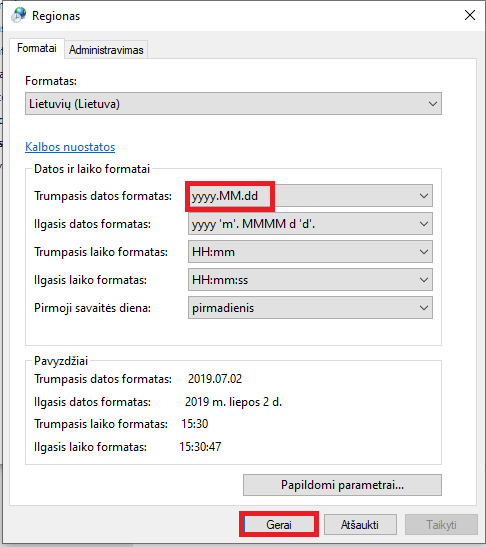 Jeigu nustatytas „Trumpasis datos formatas“ yra „yyyy-MM-dd“ ir jo pakeisti neleidžia, t.y. galimas pasirinkimas tik „yyyy-MM-dd“  , spauskite mygtuką „Papildomi parametrai“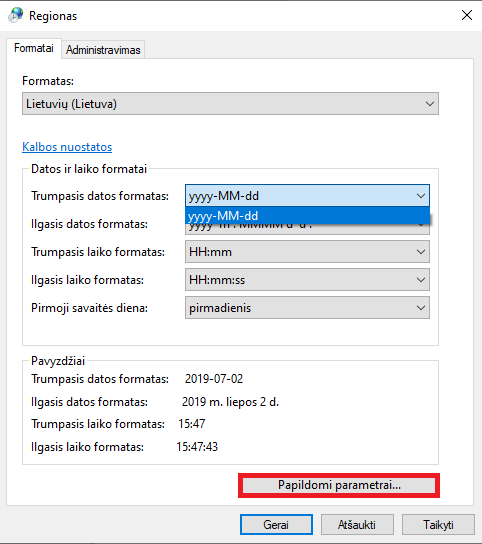 Atsidariusiame lange pakeiskite „Skaitmenų grupavimo simbolį“ į tašką. Po šio pakeitimo galėsite pakeisti trumpąjį datos formatą į „yyyy.MM.dd“.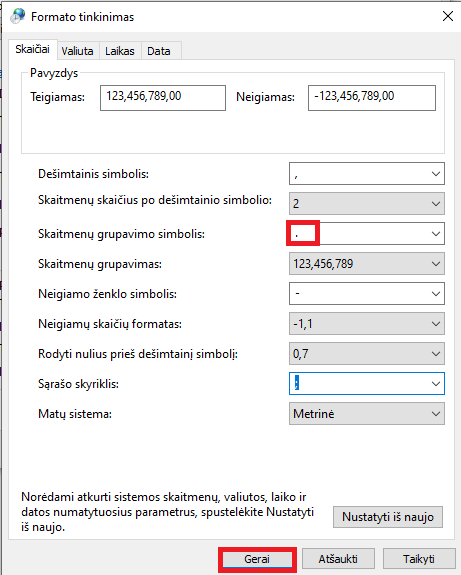 